 RISK ASSESSMENT & METHOD STATEMENT (RAMS)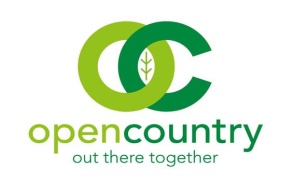 Name of Assessor: David ShaftoeDate:10th March 2022, Version 2Task Being Assessed:FIRE SAFETYFIRE SAFETYFIRE SAFETYOther RAMS to refer to:ADVENTURE (OUTDOOR PURSUITS, ALLOTMENT WORKING, CONSERVATION WORK PARTIES, COVID-19, MINIBUS, RESIDENTIALS,  WORKING WITH DISABLED PEOPLEADVENTURE (OUTDOOR PURSUITS, ALLOTMENT WORKING, CONSERVATION WORK PARTIES, COVID-19, MINIBUS, RESIDENTIALS,  WORKING WITH DISABLED PEOPLEADVENTURE (OUTDOOR PURSUITS, ALLOTMENT WORKING, CONSERVATION WORK PARTIES, COVID-19, MINIBUS, RESIDENTIALS,  WORKING WITH DISABLED PEOPLERisk v Benefit analysis:Working with fire is a common countryside practice that permeates many of our activities. It can be a useful way of getting rid of brash and is also fun! There are obvious risks associated with fire, but these can be limited by careful supervision and training.Working with fire is a common countryside practice that permeates many of our activities. It can be a useful way of getting rid of brash and is also fun! There are obvious risks associated with fire, but these can be limited by careful supervision and training.Working with fire is a common countryside practice that permeates many of our activities. It can be a useful way of getting rid of brash and is also fun! There are obvious risks associated with fire, but these can be limited by careful supervision and training.What is the hazard?Who might be harmedHow might people be harmedExisting risk control measuresRisk RatingRisk RatingRisk RatingAdditional ControlsNew risk rating (Residual)New risk rating (Residual)New risk rating (Residual)Action / monitored by whom?Action / monitored by when?What is the hazard?Who might be harmedHow might people be harmedExisting risk control measuresLCRAdditional ControlsLCRAction / monitored by whom?Action / monitored by when?Lack of fire awarenessStaffMembersVolunteersCarersBurnsDeathAll staff and office-based volunteers are made aware of building evacuation procedures at inductionFire safety information is easily identifiable on office notice boardsStaff participate fully in fire safety drillsAll OC users of Community House urged to sign the tenants/visitors book on entering & leaving the buildingActivity Briefing sheets are filled in accurately 155None identified155Chief Officer / Project OfficerEvery inductionStorage of flammable materialsStaffMembersVolunteersCarersBurnsDeath Flammable materials are stored in van vaults at Community House and Thornes ParkSupplies are kept to a minimumFlammable materials kept apart from combustable materialOnly OC staff have access to a key2510None identified2510Activity leaderEvery sessionUnsafe electrical apparatusStaffMembersVolunteersCarersBurnsElectric shockPortable appliance testing annuallyTurn electrical appliances off when leaving officesLimit trailing leads & adaptorsUse of circuit breakersInventory of all electrical equipment, updated annually144None identified144Chief OfficerTwice annuallyUntidy workplacesStaffMembersVolunteersCarersCluttered environment provides fuel for fire and makes emergency exiting difficultBurnsDeathOffices and storage areas kept tidyMaterials recycled regularlyBuilders sand on standby to deal with diesel spillages155None identified155Chief OfficerOngoingInadequate fire safety apparatusStaffMembersVolunteersCarersBurnsDeathHADCA regularly service fire alarm system & extinguishersKW Fire Ltd service OC minibus extinguishersWeekly OC staff checks of minibus extinguishers155None identified155Project Officer / Chief OfficerEvery sessionSmokingStaffMembersVolunteersCarersBurnsDeath‘No Smoking’ policy in offices, storage areas, minibuses, Community House and residential accommodationOC smokers are advised of the location of the Community House and Thornes Park Smoking Areas.155None identified155Activity leaderEvery sessionMinibus fireStaffMembersVolunteersCarersBurnsDeathEvacuation posters in placeNo smoking or consumption of alcohol allowed on the busSpare fuel is only carried as a last resort Crisis Management Plan in place155None identified155Activity leaderAnnuallyBonfiresStaffMembersVolunteersCarersBurnsDeathAlternative methods of brash disposalKeep fires manageableLoad fore from one sideFirst aid equipment carriedTrip hazards removedSafe working areasTurn fore on before leaving.2510Appoint a volunteer as spotter to stay by the fire.155Activity leaderEvery sessionKelly KettlesStaffMembersVolunteersCarersBurns (including scalds)Use correctly236Fire safety areas to be implemented133Activity leaderEvery sessionFlint & steelStaffMembersVolunteersCarersBlistersInstruct in proper useLimit use313None identified313Activity leaderEvery sessionMethod Statement:Method Statement:Building safetySafety inductions – get all new starters to sign and say that they have had a tour of the building and understand the location of wheelchair evacuation points, assembly points, fire extinguishers, fire alarms and fire exits.Do not use the Community House lifts in the event of fire.Do not wedge open doors, unless it is to permit office access by wheelchair users. (This is currently in abeyance due to the needs of Covid-19 security).Use the Community House magnetic door holders that release when the fire alarm is activated. To limit the amount of fuel stored, try and buy what you need for the day using the fuel card. Combustible material also includes adblue, charcoals, firelighters, petrol in cans, oil.Electrical apparatus – KW Fire attend annually. The Wakefield project brings its electrical apparatus to Harrogate at this time. Document the visit and abide by any suggestions by the testers.Advise smokers where the designated smoking area is as part of their building safety induction.Loss of documentation – Back up regularly and store one USB memory stick off-site with a trustee.ActivitiesSpare fuel is only carried as a last resort must be carried in a cage, securely fastened down.  Minimum ratio of 3 supporters:7 participants. Increase these ratios when working with members with poor mental capacity. Toolbox talks at start of each task. This will include where we will be working and risks associated with it.Leader has access to emergency (PI) details, phone and first aid kit. Other supporters to be aware of where to find these items. Continually monitor the physical condition, mood and hydration levels of participants.  Check on well-being of participants at start and end of the activity, drawing out concerns & further hazards.  Kelly kettles – Establish a one-metre wide safety zone around the kettle, perhaps using branches. Remove stoppers from the kettles. Use welder’s mitts when pouring from / touching the kettle. Cold water / first aid kits on standby. Warn participants the boiling kettle may spit.Flint & steel – the use of an accelerant like Vaseline can increase the success rate and reduce blisters!Building safetySafety inductions – get all new starters to sign and say that they have had a tour of the building and understand the location of wheelchair evacuation points, assembly points, fire extinguishers, fire alarms and fire exits.Do not use the Community House lifts in the event of fire.Do not wedge open doors, unless it is to permit office access by wheelchair users. (This is currently in abeyance due to the needs of Covid-19 security).Use the Community House magnetic door holders that release when the fire alarm is activated. To limit the amount of fuel stored, try and buy what you need for the day using the fuel card. Combustible material also includes adblue, charcoals, firelighters, petrol in cans, oil.Electrical apparatus – KW Fire attend annually. The Wakefield project brings its electrical apparatus to Harrogate at this time. Document the visit and abide by any suggestions by the testers.Advise smokers where the designated smoking area is as part of their building safety induction.Loss of documentation – Back up regularly and store one USB memory stick off-site with a trustee.ActivitiesSpare fuel is only carried as a last resort must be carried in a cage, securely fastened down.  Minimum ratio of 3 supporters:7 participants. Increase these ratios when working with members with poor mental capacity. Toolbox talks at start of each task. This will include where we will be working and risks associated with it.Leader has access to emergency (PI) details, phone and first aid kit. Other supporters to be aware of where to find these items. Continually monitor the physical condition, mood and hydration levels of participants.  Check on well-being of participants at start and end of the activity, drawing out concerns & further hazards.  Kelly kettles – Establish a one-metre wide safety zone around the kettle, perhaps using branches. Remove stoppers from the kettles. Use welder’s mitts when pouring from / touching the kettle. Cold water / first aid kits on standby. Warn participants the boiling kettle may spit.Flint & steel – the use of an accelerant like Vaseline can increase the success rate and reduce blisters!Building safetySafety inductions – get all new starters to sign and say that they have had a tour of the building and understand the location of wheelchair evacuation points, assembly points, fire extinguishers, fire alarms and fire exits.Do not use the Community House lifts in the event of fire.Do not wedge open doors, unless it is to permit office access by wheelchair users. (This is currently in abeyance due to the needs of Covid-19 security).Use the Community House magnetic door holders that release when the fire alarm is activated. To limit the amount of fuel stored, try and buy what you need for the day using the fuel card. Combustible material also includes adblue, charcoals, firelighters, petrol in cans, oil.Electrical apparatus – KW Fire attend annually. The Wakefield project brings its electrical apparatus to Harrogate at this time. Document the visit and abide by any suggestions by the testers.Advise smokers where the designated smoking area is as part of their building safety induction.Loss of documentation – Back up regularly and store one USB memory stick off-site with a trustee.ActivitiesSpare fuel is only carried as a last resort must be carried in a cage, securely fastened down.  Minimum ratio of 3 supporters:7 participants. Increase these ratios when working with members with poor mental capacity. Toolbox talks at start of each task. This will include where we will be working and risks associated with it.Leader has access to emergency (PI) details, phone and first aid kit. Other supporters to be aware of where to find these items. Continually monitor the physical condition, mood and hydration levels of participants.  Check on well-being of participants at start and end of the activity, drawing out concerns & further hazards.  Kelly kettles – Establish a one-metre wide safety zone around the kettle, perhaps using branches. Remove stoppers from the kettles. Use welder’s mitts when pouring from / touching the kettle. Cold water / first aid kits on standby. Warn participants the boiling kettle may spit.Flint & steel – the use of an accelerant like Vaseline can increase the success rate and reduce blisters!Building safetySafety inductions – get all new starters to sign and say that they have had a tour of the building and understand the location of wheelchair evacuation points, assembly points, fire extinguishers, fire alarms and fire exits.Do not use the Community House lifts in the event of fire.Do not wedge open doors, unless it is to permit office access by wheelchair users. (This is currently in abeyance due to the needs of Covid-19 security).Use the Community House magnetic door holders that release when the fire alarm is activated. To limit the amount of fuel stored, try and buy what you need for the day using the fuel card. Combustible material also includes adblue, charcoals, firelighters, petrol in cans, oil.Electrical apparatus – KW Fire attend annually. The Wakefield project brings its electrical apparatus to Harrogate at this time. Document the visit and abide by any suggestions by the testers.Advise smokers where the designated smoking area is as part of their building safety induction.Loss of documentation – Back up regularly and store one USB memory stick off-site with a trustee.ActivitiesSpare fuel is only carried as a last resort must be carried in a cage, securely fastened down.  Minimum ratio of 3 supporters:7 participants. Increase these ratios when working with members with poor mental capacity. Toolbox talks at start of each task. This will include where we will be working and risks associated with it.Leader has access to emergency (PI) details, phone and first aid kit. Other supporters to be aware of where to find these items. Continually monitor the physical condition, mood and hydration levels of participants.  Check on well-being of participants at start and end of the activity, drawing out concerns & further hazards.  Kelly kettles – Establish a one-metre wide safety zone around the kettle, perhaps using branches. Remove stoppers from the kettles. Use welder’s mitts when pouring from / touching the kettle. Cold water / first aid kits on standby. Warn participants the boiling kettle may spit.Flint & steel – the use of an accelerant like Vaseline can increase the success rate and reduce blisters!Building safetySafety inductions – get all new starters to sign and say that they have had a tour of the building and understand the location of wheelchair evacuation points, assembly points, fire extinguishers, fire alarms and fire exits.Do not use the Community House lifts in the event of fire.Do not wedge open doors, unless it is to permit office access by wheelchair users. (This is currently in abeyance due to the needs of Covid-19 security).Use the Community House magnetic door holders that release when the fire alarm is activated. To limit the amount of fuel stored, try and buy what you need for the day using the fuel card. Combustible material also includes adblue, charcoals, firelighters, petrol in cans, oil.Electrical apparatus – KW Fire attend annually. The Wakefield project brings its electrical apparatus to Harrogate at this time. Document the visit and abide by any suggestions by the testers.Advise smokers where the designated smoking area is as part of their building safety induction.Loss of documentation – Back up regularly and store one USB memory stick off-site with a trustee.ActivitiesSpare fuel is only carried as a last resort must be carried in a cage, securely fastened down.  Minimum ratio of 3 supporters:7 participants. Increase these ratios when working with members with poor mental capacity. Toolbox talks at start of each task. This will include where we will be working and risks associated with it.Leader has access to emergency (PI) details, phone and first aid kit. Other supporters to be aware of where to find these items. Continually monitor the physical condition, mood and hydration levels of participants.  Check on well-being of participants at start and end of the activity, drawing out concerns & further hazards.  Kelly kettles – Establish a one-metre wide safety zone around the kettle, perhaps using branches. Remove stoppers from the kettles. Use welder’s mitts when pouring from / touching the kettle. Cold water / first aid kits on standby. Warn participants the boiling kettle may spit.Flint & steel – the use of an accelerant like Vaseline can increase the success rate and reduce blisters!Building safetySafety inductions – get all new starters to sign and say that they have had a tour of the building and understand the location of wheelchair evacuation points, assembly points, fire extinguishers, fire alarms and fire exits.Do not use the Community House lifts in the event of fire.Do not wedge open doors, unless it is to permit office access by wheelchair users. (This is currently in abeyance due to the needs of Covid-19 security).Use the Community House magnetic door holders that release when the fire alarm is activated. To limit the amount of fuel stored, try and buy what you need for the day using the fuel card. Combustible material also includes adblue, charcoals, firelighters, petrol in cans, oil.Electrical apparatus – KW Fire attend annually. The Wakefield project brings its electrical apparatus to Harrogate at this time. Document the visit and abide by any suggestions by the testers.Advise smokers where the designated smoking area is as part of their building safety induction.Loss of documentation – Back up regularly and store one USB memory stick off-site with a trustee.ActivitiesSpare fuel is only carried as a last resort must be carried in a cage, securely fastened down.  Minimum ratio of 3 supporters:7 participants. Increase these ratios when working with members with poor mental capacity. Toolbox talks at start of each task. This will include where we will be working and risks associated with it.Leader has access to emergency (PI) details, phone and first aid kit. Other supporters to be aware of where to find these items. Continually monitor the physical condition, mood and hydration levels of participants.  Check on well-being of participants at start and end of the activity, drawing out concerns & further hazards.  Kelly kettles – Establish a one-metre wide safety zone around the kettle, perhaps using branches. Remove stoppers from the kettles. Use welder’s mitts when pouring from / touching the kettle. Cold water / first aid kits on standby. Warn participants the boiling kettle may spit.Flint & steel – the use of an accelerant like Vaseline can increase the success rate and reduce blisters!Building safetySafety inductions – get all new starters to sign and say that they have had a tour of the building and understand the location of wheelchair evacuation points, assembly points, fire extinguishers, fire alarms and fire exits.Do not use the Community House lifts in the event of fire.Do not wedge open doors, unless it is to permit office access by wheelchair users. (This is currently in abeyance due to the needs of Covid-19 security).Use the Community House magnetic door holders that release when the fire alarm is activated. To limit the amount of fuel stored, try and buy what you need for the day using the fuel card. Combustible material also includes adblue, charcoals, firelighters, petrol in cans, oil.Electrical apparatus – KW Fire attend annually. The Wakefield project brings its electrical apparatus to Harrogate at this time. Document the visit and abide by any suggestions by the testers.Advise smokers where the designated smoking area is as part of their building safety induction.Loss of documentation – Back up regularly and store one USB memory stick off-site with a trustee.ActivitiesSpare fuel is only carried as a last resort must be carried in a cage, securely fastened down.  Minimum ratio of 3 supporters:7 participants. Increase these ratios when working with members with poor mental capacity. Toolbox talks at start of each task. This will include where we will be working and risks associated with it.Leader has access to emergency (PI) details, phone and first aid kit. Other supporters to be aware of where to find these items. Continually monitor the physical condition, mood and hydration levels of participants.  Check on well-being of participants at start and end of the activity, drawing out concerns & further hazards.  Kelly kettles – Establish a one-metre wide safety zone around the kettle, perhaps using branches. Remove stoppers from the kettles. Use welder’s mitts when pouring from / touching the kettle. Cold water / first aid kits on standby. Warn participants the boiling kettle may spit.Flint & steel – the use of an accelerant like Vaseline can increase the success rate and reduce blisters!Building safetySafety inductions – get all new starters to sign and say that they have had a tour of the building and understand the location of wheelchair evacuation points, assembly points, fire extinguishers, fire alarms and fire exits.Do not use the Community House lifts in the event of fire.Do not wedge open doors, unless it is to permit office access by wheelchair users. (This is currently in abeyance due to the needs of Covid-19 security).Use the Community House magnetic door holders that release when the fire alarm is activated. To limit the amount of fuel stored, try and buy what you need for the day using the fuel card. Combustible material also includes adblue, charcoals, firelighters, petrol in cans, oil.Electrical apparatus – KW Fire attend annually. The Wakefield project brings its electrical apparatus to Harrogate at this time. Document the visit and abide by any suggestions by the testers.Advise smokers where the designated smoking area is as part of their building safety induction.Loss of documentation – Back up regularly and store one USB memory stick off-site with a trustee.ActivitiesSpare fuel is only carried as a last resort must be carried in a cage, securely fastened down.  Minimum ratio of 3 supporters:7 participants. Increase these ratios when working with members with poor mental capacity. Toolbox talks at start of each task. This will include where we will be working and risks associated with it.Leader has access to emergency (PI) details, phone and first aid kit. Other supporters to be aware of where to find these items. Continually monitor the physical condition, mood and hydration levels of participants.  Check on well-being of participants at start and end of the activity, drawing out concerns & further hazards.  Kelly kettles – Establish a one-metre wide safety zone around the kettle, perhaps using branches. Remove stoppers from the kettles. Use welder’s mitts when pouring from / touching the kettle. Cold water / first aid kits on standby. Warn participants the boiling kettle may spit.Flint & steel – the use of an accelerant like Vaseline can increase the success rate and reduce blisters!Building safetySafety inductions – get all new starters to sign and say that they have had a tour of the building and understand the location of wheelchair evacuation points, assembly points, fire extinguishers, fire alarms and fire exits.Do not use the Community House lifts in the event of fire.Do not wedge open doors, unless it is to permit office access by wheelchair users. (This is currently in abeyance due to the needs of Covid-19 security).Use the Community House magnetic door holders that release when the fire alarm is activated. To limit the amount of fuel stored, try and buy what you need for the day using the fuel card. Combustible material also includes adblue, charcoals, firelighters, petrol in cans, oil.Electrical apparatus – KW Fire attend annually. The Wakefield project brings its electrical apparatus to Harrogate at this time. Document the visit and abide by any suggestions by the testers.Advise smokers where the designated smoking area is as part of their building safety induction.Loss of documentation – Back up regularly and store one USB memory stick off-site with a trustee.ActivitiesSpare fuel is only carried as a last resort must be carried in a cage, securely fastened down.  Minimum ratio of 3 supporters:7 participants. Increase these ratios when working with members with poor mental capacity. Toolbox talks at start of each task. This will include where we will be working and risks associated with it.Leader has access to emergency (PI) details, phone and first aid kit. Other supporters to be aware of where to find these items. Continually monitor the physical condition, mood and hydration levels of participants.  Check on well-being of participants at start and end of the activity, drawing out concerns & further hazards.  Kelly kettles – Establish a one-metre wide safety zone around the kettle, perhaps using branches. Remove stoppers from the kettles. Use welder’s mitts when pouring from / touching the kettle. Cold water / first aid kits on standby. Warn participants the boiling kettle may spit.Flint & steel – the use of an accelerant like Vaseline can increase the success rate and reduce blisters!Building safetySafety inductions – get all new starters to sign and say that they have had a tour of the building and understand the location of wheelchair evacuation points, assembly points, fire extinguishers, fire alarms and fire exits.Do not use the Community House lifts in the event of fire.Do not wedge open doors, unless it is to permit office access by wheelchair users. (This is currently in abeyance due to the needs of Covid-19 security).Use the Community House magnetic door holders that release when the fire alarm is activated. To limit the amount of fuel stored, try and buy what you need for the day using the fuel card. Combustible material also includes adblue, charcoals, firelighters, petrol in cans, oil.Electrical apparatus – KW Fire attend annually. The Wakefield project brings its electrical apparatus to Harrogate at this time. Document the visit and abide by any suggestions by the testers.Advise smokers where the designated smoking area is as part of their building safety induction.Loss of documentation – Back up regularly and store one USB memory stick off-site with a trustee.ActivitiesSpare fuel is only carried as a last resort must be carried in a cage, securely fastened down.  Minimum ratio of 3 supporters:7 participants. Increase these ratios when working with members with poor mental capacity. Toolbox talks at start of each task. This will include where we will be working and risks associated with it.Leader has access to emergency (PI) details, phone and first aid kit. Other supporters to be aware of where to find these items. Continually monitor the physical condition, mood and hydration levels of participants.  Check on well-being of participants at start and end of the activity, drawing out concerns & further hazards.  Kelly kettles – Establish a one-metre wide safety zone around the kettle, perhaps using branches. Remove stoppers from the kettles. Use welder’s mitts when pouring from / touching the kettle. Cold water / first aid kits on standby. Warn participants the boiling kettle may spit.Flint & steel – the use of an accelerant like Vaseline can increase the success rate and reduce blisters!Building safetySafety inductions – get all new starters to sign and say that they have had a tour of the building and understand the location of wheelchair evacuation points, assembly points, fire extinguishers, fire alarms and fire exits.Do not use the Community House lifts in the event of fire.Do not wedge open doors, unless it is to permit office access by wheelchair users. (This is currently in abeyance due to the needs of Covid-19 security).Use the Community House magnetic door holders that release when the fire alarm is activated. To limit the amount of fuel stored, try and buy what you need for the day using the fuel card. Combustible material also includes adblue, charcoals, firelighters, petrol in cans, oil.Electrical apparatus – KW Fire attend annually. The Wakefield project brings its electrical apparatus to Harrogate at this time. Document the visit and abide by any suggestions by the testers.Advise smokers where the designated smoking area is as part of their building safety induction.Loss of documentation – Back up regularly and store one USB memory stick off-site with a trustee.ActivitiesSpare fuel is only carried as a last resort must be carried in a cage, securely fastened down.  Minimum ratio of 3 supporters:7 participants. Increase these ratios when working with members with poor mental capacity. Toolbox talks at start of each task. This will include where we will be working and risks associated with it.Leader has access to emergency (PI) details, phone and first aid kit. Other supporters to be aware of where to find these items. Continually monitor the physical condition, mood and hydration levels of participants.  Check on well-being of participants at start and end of the activity, drawing out concerns & further hazards.  Kelly kettles – Establish a one-metre wide safety zone around the kettle, perhaps using branches. Remove stoppers from the kettles. Use welder’s mitts when pouring from / touching the kettle. Cold water / first aid kits on standby. Warn participants the boiling kettle may spit.Flint & steel – the use of an accelerant like Vaseline can increase the success rate and reduce blisters!Signature of Reviewer: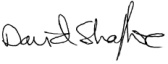 Severity of impact / consequencesSeverity of impact / consequencesSeverity of impact / consequencesSeverity of impact / consequencesSeverity of impact / consequencesTrivialMinor injuryOver 3 day injuryMajor injuryIncapacity or death12345LikelihoodHighly unlikely112345LikelihoodUnlikely2246810LikelihoodPossible33691215LikelihoodProbable448121620LikelihoodCertain5510152025Document NameFIRE SAFETY RAMSDocument NoOC/HS/RAMS 09Document OwnerDavid ShaftoeClassificationInternal UseDate of Issue21/07/20Date of next review31/03/23